Défi pour les petits n°1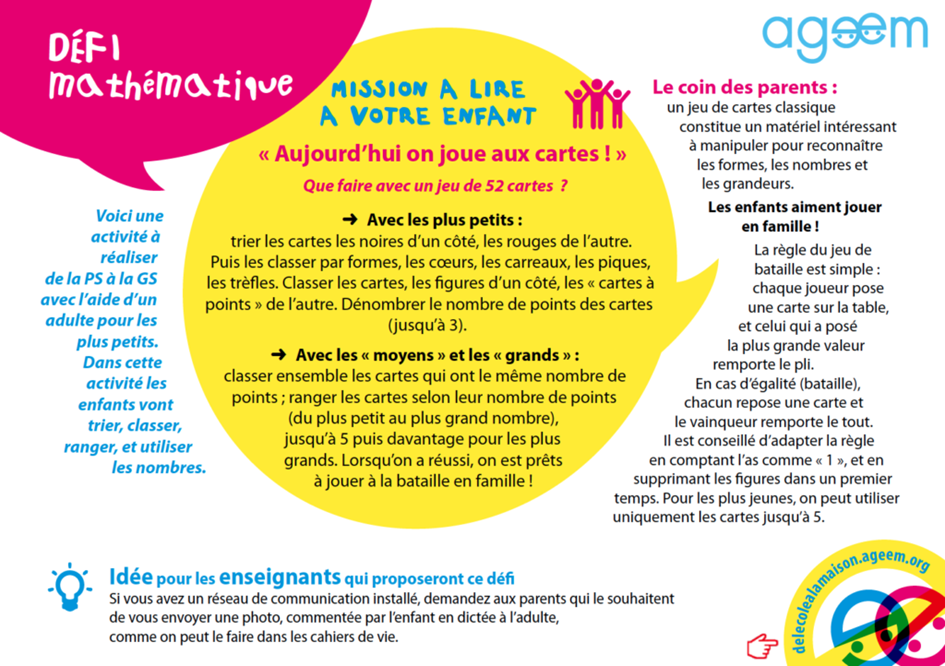 